	bildung-tirol.gv.at
Heiliggeiststraße 7
6020 Innsbruck
office@bildung-tirol.gv.at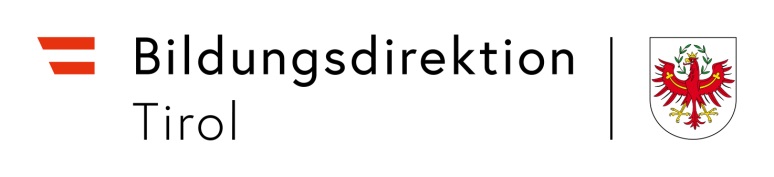 Erklärung zur Pflegefreistellungim Bundesbereich: in der Dienststelle abzugeben zur Eingabe im Schulverwaltungsprogramm „untis“
im Landesbereich: im Dienstweg vorzulegenIch erkläre zu der von mir in Anspruch genommenen Pflegefreistellung:Zeitraum:	     	Ausmaß (in Wochenstunden):      	Grund:	zur notwendigen Pflege meines erkrankten bzw. verunglückten nahen Angehörigen:	 Kind im Alter von	     		Jahren	 Wahl-/Pflegekind im Alter von	     		Jahren	 Stiefkind	 Enkelkind
	 Ehegatte/Ehegattin	 Lebensgefährten/Lebensgefährtin	 Vater/Mutter	 Großvater/Großmutter	 Bruder/Schwesterzur notwendigen Pflege der folgenden mit mir im gemeinsamen Haushalt lebenden erkrankten oder verunglückten Person: 	im Falle der notwendigen Betreuung meines Kindes, Wahl- oder Pflegekindes:	 das Kind wird überwiegend von mir betreut	 das Kind wird ansonsten überwiegend von einer anderen Person betreut. 
		Diese Person konnte die Betreuung aber nicht übernehmen wegen:		 Tod	 schwere Erkrankung		 Aufenthalt in Heil-/Pflegeanstalt	 Verbüßung einer Freiheitsstrafe
		 anderweitige auf behördliche Anordnung beruhende AnhaltungMein Beschäftigungsausmaß beträgt: 	     		Wochenstundenbisherige Pflegefreistellung in diesem Schuljahr: 	     		StundenIch erkläre, dass eine andere geeignete Person nicht für die Pflege zur Verfügung stand. Eine ärztliche Bestätigung über die Pflegebedürftigkeit liegt bei.Mir ist bekannt, dass unwahre Angaben disziplinäre, dienst- und besoldungsrechtliche sowie strafrechtliche Folgen nach sich ziehen. 	Ort, Datum	UnterschriftBeilagenärztliches AttestBestätigung über den gemeinsamen Haushalt (im Falle der notwendigen Pflege einer im gemeinsamen Haushalt lebenden erkrankten oder verunglückten Person)allfällige sonstige BestätigungenName: 	     	Adresse: 	     	Telefon-Nummer:	     	dienstliche E-Mail-Adresse:	     	Bund: SV-Nummer / Land: Personalnummer:	     	Schule: 	     	Eingangsstempel der Bildungsdirektion